О районном конкурсе  видеороликов «КаНАШский райОН» в Канашском районе Чувашской РеспубликиВ целях формирования гражданско-патриотического сознания, любви к малой родине, формирования позитивного имиджа, статуса Канашского района, развития творческого потенциала школьников через видеоискусство, стимулирования положительного опыта в создании качественных материалов в информационно-телекоммуникационной сети «Интернет»: Провести с 15 февраля 2021 года по 15 мая 2021 года районный конкурс видеороликов «КаНАШский райОН» в Канашском районе Чувашской Республики.2.  Утвердить:положение о районном конкурсе  видеороликов «КаНАШский райОН» в Канашском районе Чувашской Республики (приложение №1);состав комиссии районного конкурса видеороликов «КаНАШский райОН» в Канашском районе Чувашской Республики  (приложение №2).             3. Настоящее распоряжение опубликовать в средствах массовой информации.4. Контроль за исполнением настоящего распоряжения возложить на заместителя главы администрации-начальника управления образования Сергееву Л.Н.         Глава администрации района                                                                                 В.Н. СтепановПоложениео проведении районного конкурса видеороликов«КаНАШский райОН»1. ОБЩИЕ ПОЛОЖЕНИЯ1.1. Настоящее Положение определяет цели и задачи, категории участников, регламентирует порядок организации и проведения  районного конкурса видеороликов «КаНАШский райОН» (далее – Конкурс). 1.2. Конкурс проводится администрацией Канашского района Чувашской Республики.2. ЦЕЛЬ И ЗАДАЧИ КОНКУРСА2.1. Цель Конкурса – стимулирование положительного опыта в создании качественных материалов в информационно-телекоммуникационной сети «Интернет».2.2. Основные задачи конкурса:- формирование гражданско-патриотического сознания, любви к малой родине, уважения ее культурного и исторического наследия;-  формирование позитивного имиджа, статуса Канашского района, бережного исозидательного отношения к месту проживания; - создание условий для самореализации и развития творческого потенциала школьников через видеоискусство; - развитие молодежного движения, связь поколений и актуализация социальной активности жителей района.3. УЧАСТНИКИ КОНКУРСА		3.1. В Конкурсе могут принимать участие:- обучающиеся  общеобразовательных учреждений, воспитанники дошкольных образовательных учреждений, педагоги и другие работники ОУ;- молодежь, работники социальной сферы и сельского хозяйства;- представители ветеранских организаций.4. ПОРЯДОК ПРОВЕДЕНИЯ КОНКУРСАКонкурс проводится с 15 февраля по 15 мая 2021 года. Для участия в конкурсе необходимо в срок до 15 мая 2021 г. представить в Оргкомитет Конкурса по адресу: г. Канаш, Пушкина, д. 15, кабинет № 6 (тел. 2-24-98, Данилова Е.В.) или на e-mail:             cdt-kanash@yandex.ru следующие материалы:- заявку (приложение к положению)- видеоматериал ролика.5. УСЛОВИЯ ПРОВЕДЕНИЯ КОНКУРСА5.1. Работы на конкурс предоставляются от инициативных, творческих групп (не более 10 человек) в состав которых входит 1 руководитель.5.2.Участники Конкурса несут ответственность за нарушение авторских прав третьих лиц.5.3.Не допускается использование готовых видеоматериалов, ранее размещенных в сети Интернет.5.4. Плата за участие в конкурсе не взимается.6. ТРЕБОВАНИЯ К РАБОТАМ6.1. Для участию в конкурсе допускаются видеоработы,  имеющие социальную тематику,  пропагандирующие любовь к своей малой родине, к Канашскому району. В видеоролике необходимо отразить историю становления и развития района, какие высокие результаты были достигнуты в различных сферах жизни (благоустройстве села, медицине, образовании,  спорте и т.д.); описать стратегию будущего развития района.6.2.Раскрыть тему Конкурса по  следующим направлениям: -  достопримечательности населенного пункта, района,  природные памятники; - туристические, исторические, социально-культурные объекты, расположенные на территории «малой родины»; - выдающиеся  личности района; - обряды жизненного цикла, традиции, быт, национальный колорит и особенности жизни народностей «малой родины».Обязательное использование в видеоролике атрибутики Канашского района.6.3.  На конкурс принимаются видеоработы любого жанра, продолжительностью не более  15 минут;6.4. К участию в Конкурсе допускаются работы, созданные участниками конкурса;6.5. Для съемок и монтажа видеофильма используются собственные гаджеты (видеокамеры, фотоаппараты, компьютеры и планшеты, мобильные телефоны);6.6. Видеофильм должен быть представлен в форматах DVD,  MPEG4.6.7. Участники сами определяют жанр видеоролика (интервью, репортаж, видеоклип и т.д.). В ролике могут использоваться фотографии.6.8. Содержание видеороликов не должно противоречить законодательству РФ. На Конкурсе  не рассматриваются ролики:- рекламного характера,- оскорбляющие достоинства и чувства других людей,- не соответствующие тематике Конкурса.7. ПОДВЕДЕНИЕ ИТОГОВ КОНКУРСА7.1. Комиссия определяет победителей Конкурса по следующим критериям:- соответствие тематике Конкурса;- оригинальность замысла и творческий подход;- содержательность работы (построение и законченность сюжета, информативность работы);- доступность восприятия и эмоциональное воздействие;- соответствие выразительных средств художественному замыслу;- качество работы (с художественной и технической точки зрения);- культура речи.8.НАГРАЖДЕНИЕ8.1. По итогам Конкурса определяется  победитель и три  призера. Всем участникам конкурса будут вручены сертификаты. Для победителя и призеров Конкурса учрежден приз  главы  администрации Канашского района – экскурсионные поездки в г. Москва, г. Казань, г. Йошкар-Ола или поддержка реализации проектов в сельской местности.ЗАЯВКА на участие в районном конкурсе видеороликов«КаНАШский райОН»СОСТАВ КОМИССИИрайонного конкурса видеороликов«КаНАШский райОН»Председатель комиссии:- Артамонов С.Г. - заместитель Председателя Кабинета Министров Чувашской Республики – министр сельского хозяйства (по согласованию).Члены комиссии:- Мифтахутдинов К.С.  депутат Государственного Совета Чувашской Республики (по согласованию);- Краснов П.С.  депутат Государственного Совета Чувашской Республики (по согласованию); - Иванов В.В.  депутат Государственного Совета Чувашской Республики (по согласованию);- Степанов В.Н.  глава администрации Канашского района Чувашской Республики;- Шерне С.А.  глава Канашского района Чувашской Республики, главный врач БУ «Канашская центральная больница им. Ф.Г. Григорьева» Минздрава Чувашии;- Владимирова Т.С.  управляющий делами - начальник отдела организационно-контрольной и кадровой работы администрации Канашского района;- Сергеева Л.Н.  заместитель главы администрации - начальник управления образования администрации Канашского района; - Павлова А.Е.  главный специалист-эксперт сектора по физической культуре и спорту администрации Канашского района;- Иванова И.Ф.  заместитель начальника управления образования администрации Канашского района;- Данилова Е.В.  директор МБУ ДО «Центр детского творчества»  Канашского района (по согласованию);- Мясников А.В.  редактор отдела АУ «Редакция Канашской районной газеты «Канаш» Мининформполитики Чувашии (по согласованию);- Орлова З.Г.  руководитель приемной Канашского районного местного отделения Всероссийской политической партии «Единая Россия» (по согласованию).ЧĂВАШ РЕСПУБЛИКИН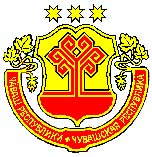 КАНАШ РАЙОНĚНАДМИНИСТРАЦИЙĚХУШУ15.02. 2021 ç. №42Канаш хулиАДМИНИСТРАЦИЯКАНАШСКОГО РАЙОНАЧУВАШСКОЙ РЕСПУБЛИКИРАСПОРЯЖЕНИЕ15.02.2021 г. № 42город КанашПриложение № 1 к распоряжению главы                          администрации Канашского                     района Чувашской Республикиот 15.02.2021№ 42                    Приложение  к положениюо проведении районного конкурса видеороликов «КаНАШский райОН»ФИО участника конкурса (коллектива)ФИО руководителяКонтактный телефон руководителяНаименование организацииНаименование  видеороликаПриложение №2 к распоряжению главы                          администрации Канашского                     района Чувашской Республикиот 15.02.2021№ 42